Japanese Trash and Recycling Clip Art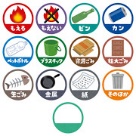 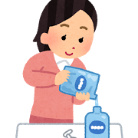 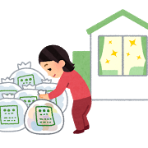 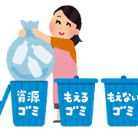 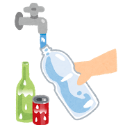 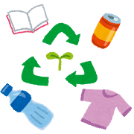 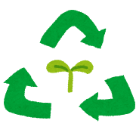 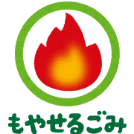 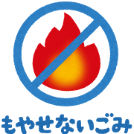 refill packetlabeled clear bagstrash sortingrinsing bottlessorted recyclingrecycle symbolburnable trashnon-burnable trash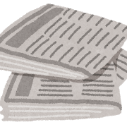 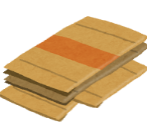 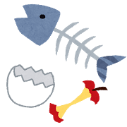 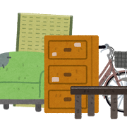 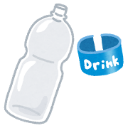 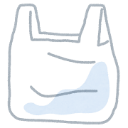 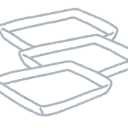 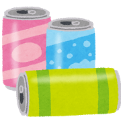 old newspapersused cardboardfood wastelarge item trashPET bottleplastic shopping bagplastic traysaluminum cans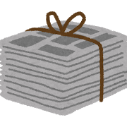 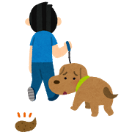 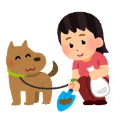 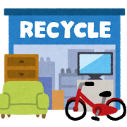 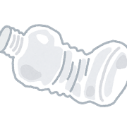 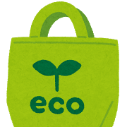 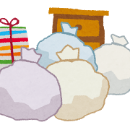 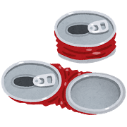 newspaper bundlepet droppingspet waste disposalsecond hand shopcrushed PET bottlereusable bagtrash and recyclablescrush cans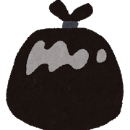 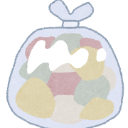 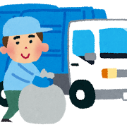 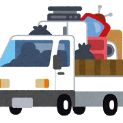 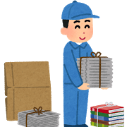 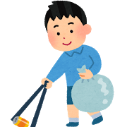 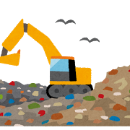 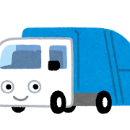 black trashbagclear trashbaglarge item pick-uprecycling collectorpicking up litterlandfillgarbage truck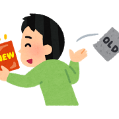 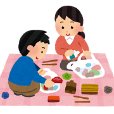 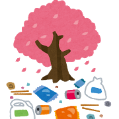 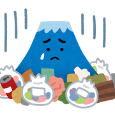 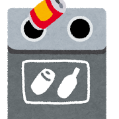 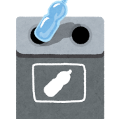 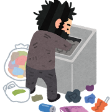 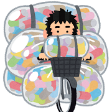 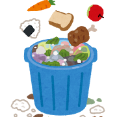 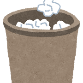 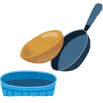 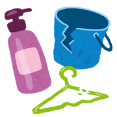 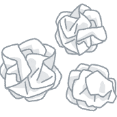 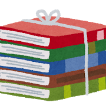 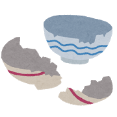 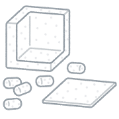 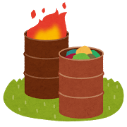 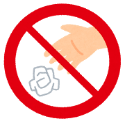 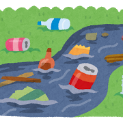 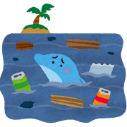 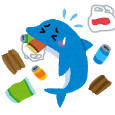 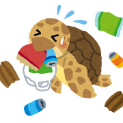 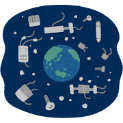 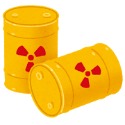 